     Мастер-класс для родителей по художественно-эстетическому развитию на тему: «Новогодняя ёлочка»                                                                                                       Воспитатель                                                                                             Сарбаландова Низорамох Навбахоровна                                                                Реутов2022  Цель: создать у детей и родителей предновогоднее настроение, способствовать сближению детей и родителей в процессе творческой подготовки к Новому году.- Познакомить родителей и детей разными техниками выполнения новогодних открыток в домашних условиях. Способствовать повышению интереса родителей к совместной творческой деятельности с детьми.Задачи:Сформировать у родителей представление о том, как можно украсить дом к Новому году. Способствовать проявлению художественного творчества детей и родителей. Знакомить детей и родителей с символом Нового года - ёлкой и традициями украшения. Развивать умение выполнять объёмную аппликацию- новогоднюю ёлочку.  Воспитывать интерес к новогодним традициям (украшать ёлку, дарить подарки, встречать Деда Мороза и Снегурочку).Материалы и оборудование: ножницы, зелёный квадратный лист бумаги (20Х20 см) или меньше, белый картон, цветные полоски бумаги, клей-карандаш.             Ход мастер- класса   Я приглашаю родителей пройти в группу и сесть за любой понравившийся стол. Уважаемые родители! Я очень рада видеть вас у нас в гостях! Наша встреча необычна.  Во-первых, помогать вам будут ваши дети, во-вторых это не собрание, не консультация, а мастер-класс, а это значит, что вы сможете проявить свою фантазию и творчество в процессе аппликационной деятельности.Приближается Новый год-любимый праздник детворы, ведь ёлка - праздник сказки, веселых игр, сюрпризов, смешных приключений. Елочка - символ Нового года. По традиции в канун Нового года мы хотим поставить себе в дом живую елочку.Все вы знаете, что ель вечнозеленая, и потому в древности ее считали Древом ЖизниНе стоит уничтожать ели и елки из леса. Ну, постоит ваша елочка в доме полмесяца и все, погибнет. Живет она до 300 лет и в зрелом возрасте (120 — 150 лет) иногда достигает высоты 50 м. Если мы хотим, чтобы наши дети дышали чистым воздухом, то надо постараться отказаться от лесной красавицы, ведь она нам принесет куда больше пользы.   Приближается Новый год, и мы решили сделать «Ёлочку» - Так как наши дети не умеют вырезать ножницами, я предлагаю вам вместе с детьми.Этапы выполнения работы:Сложить зелёный квадрат по диагонали.Разрезать сложенный квадрат, начиная от прямого угла к линии сгиба на полоски, шириной 1,5 см.Расправить квадрат, и начиная с нижних полосок приклеивать их к противоположной стороне квадрата (к линии сгиба, накладывая одну на другую.Когда ёлочка будет готова, украсить её разноцветными шариками (кружочками).Такую ёлочку можно использовать для новогодней открытки.Итог.-  Уважаемые родители! Наш мастер-класс подошёл к концу. Я вижу результат нашей работы - замечательную ёлочку, Молодцы!Всех с наступающим Новым годом! Счастья, здоровья и удачи!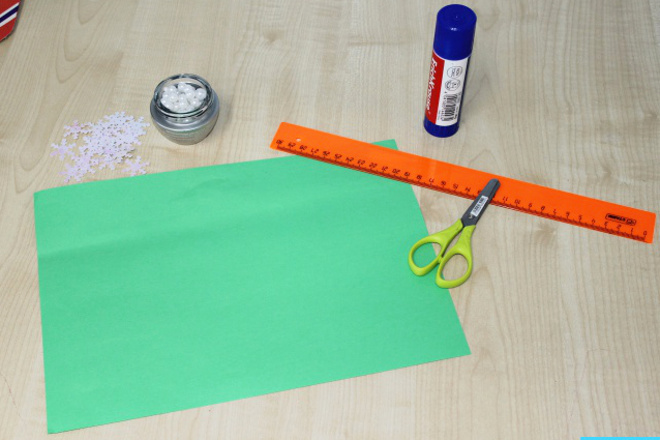 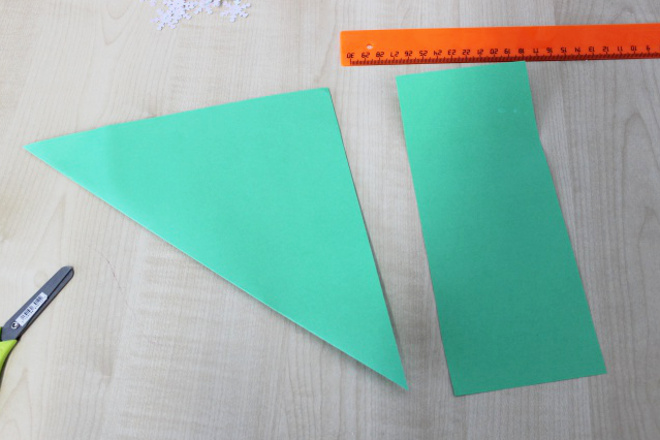 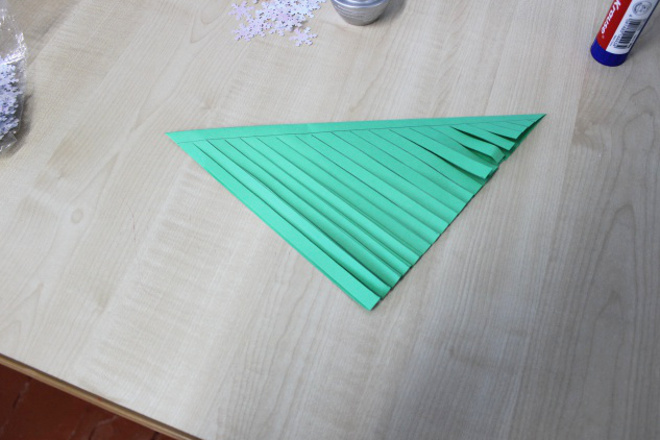 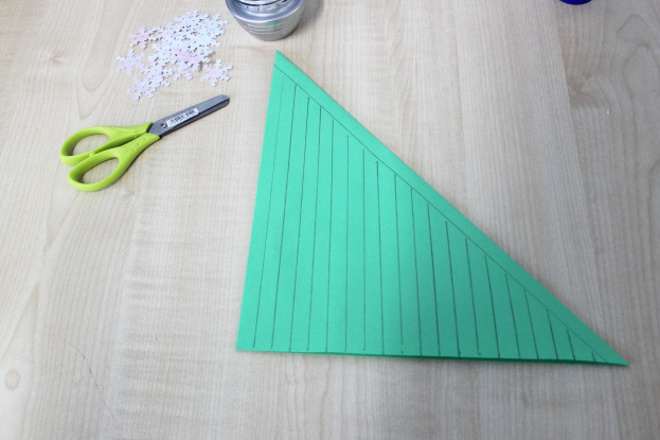 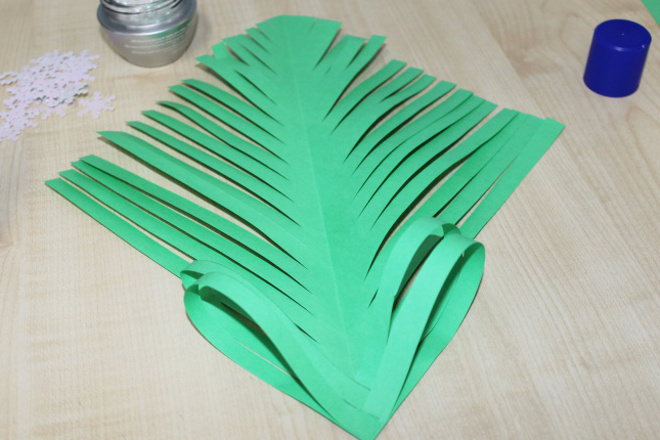 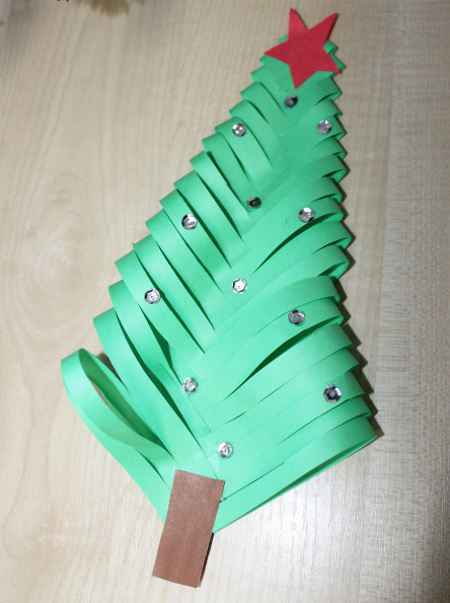 